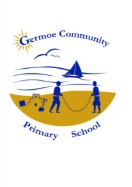 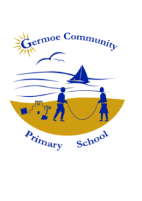 Germoe Community Primary SchoolNewsletter for Week Commencing 21st March 2016OTHER INFORMATION/ADVANCE NOTICESTuesday 22nd March - The America's performance. All parents/carers/grandparents etc are invited to come in to watch our end of term musical performance by the whole school accompanied by Miss Judge.  It will start at 9.30am but tea/coffee will be available from 9.00am Sailing – Unfortunately we have only had 3 replies from children interested in going sailing next term so therefore it looks like will have to cancel this fantastic opportunity.  If any child aged 8 upwards would like to take part please let Anita know first thing on Monday morning.Class 1 and Class 2 will need shoe boxes (with lid) for their science work this term.Children will need to bring a hard-boiled egg for the egg rolling competition on Wednesday Decorated Eggs can be brought in from Monday.   You can decorate your egg or feature your egg as a character.  Judging will be done on Wednesday 23rd, and prizes will be awarded by Mrs Dianne Whitehead.Graham from Trevena Cross Nursery’s joined us for lunch this week on our Stars table with Grace, Tots on Tuesdays - Miss Burns, our Early Years Teacher, will be leading learning sessions for children from birth to three years old. All parents and carers are welcome to bring along your children, grandchildren, nephews, nieces to meet children of similar ages. You can either join in with our sessions or just pop in for a natter and a brew! Sessions will include music, art, massage etc and will cost £1 to cover expenses. So come along between 1.30pm and 3.00pm on Tuesday and have some fun!From the 26th June to the 9th of July 2016, we have an opportunity to have some Swiss Students over for work experience and language practise; we are looking for families to host them for the two weeks in which they are here. If anyone is interested in hosting a student please let us know as soon as possible so we can make arrangements. *STARS OF THE WEEK*EYFS – Sophia for a super start to school life!SENNEN CLASS – Cerin for super literacy.KYNANCE CLASS – Isla for pushing herself above and beyond.GODREVY CLASS –Bradley for having a good attitude to his own work whilst also helping others.Golden Ticket – AnnelieseDiary DatesMarchMonday 21st 		Yr5’s to Humphry Davy			Boskenwyn Skiing meeting @: 3.15pmTuesday 22nd           Yr5’s to Humphry Davy                            Refreshments & Internet Safety discussion @ 9-9.30am			America’s Celebration @ 9.30am 			Germoe Skiing meeting @ 3.15pmCrosscountry – final race and Medals Ceremony at Helston CC @ 4pmWednesday 23rd 	Easter Egg Hunt and Rolling @ 1.30pmThursday 24th 		Break UpSaturday 26th         Family fun Easter weekend along the streets of Penzance! See poster on the school door for more details.AprilMonday 11th		Return to School daTEAFTERSCHOOL CLUBS Mon             Film Club                                             Cookery at BoskenwynKS2 Maths SATs (Yr6)Tues     America’s CelebrationCrosscountry race & Medals Ceremony     Go Noodle at BoskenwynFit Club & KS2 Lit SATs (Yr6)Skiing MeetingWed Easter Egg Hunt & RollingFootball Club                                        Film Club at BoskenwynThurs         KS1 SATs Yr2 Only  (KS1)                       Sport Club & Choir at BoskenwynFri GOOD FRIDAY